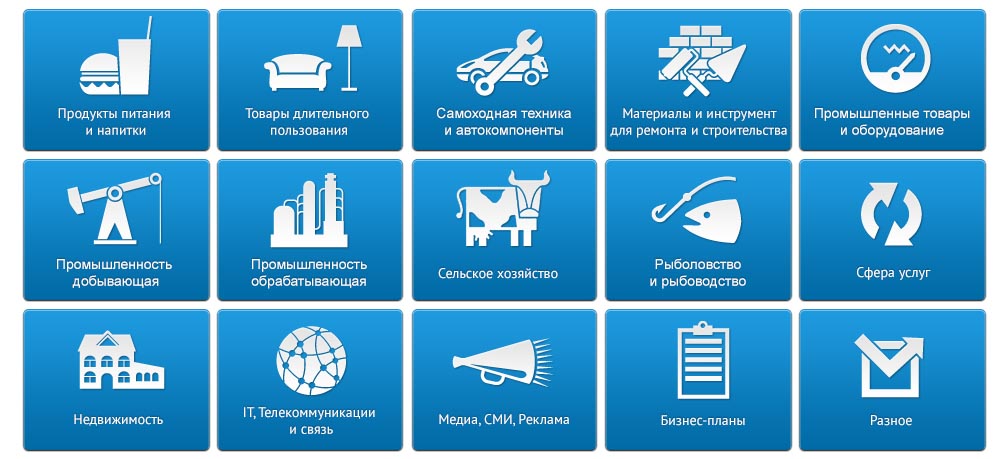 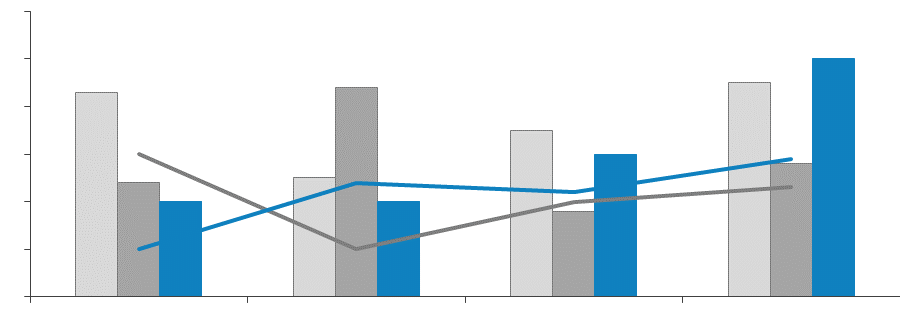 Этот отчет был подготовлен DISCOVERY Research Group исключительно в целях информации. DISCOVERY Research Group не гарантирует точности и полноты всех сведений, содержащихся в отчете, поскольку в некоторых источниках приведенные сведения могли быть случайно или намеренно искажены. Информация, представленная в этом отчете, не должна быть истолкована, прямо или косвенно, как информация, содержащая рекомендации по дальнейшим действиям по ведению бизнеса. Все мнение и оценки, содержащиеся в данном отчете, отражают мнение авторов на день публикации и могут быть изменены без предупреждения.DISCOVERY Research Group не несет ответственности за какие-либо убытки или ущерб, возникшие в результате использования любой третьей стороной информации, содержащейся в данном отчете, включая опубликованные мнения или заключения, а также за последствия, вызванные неполнотой представленной информации. Информация, представленная в настоящем отчете, получена из открытых источников. Дополнительная информация может быть представлена по запросу.Этот документ или любая его часть не может распространяться без письменного разрешения DISCOVERY Research Group либо тиражироваться любыми способами.ВАЖНО!Задачи, поставленные и решаемые в настоящем отчете являются общими и не могут рассматриваться как комплексное исследование рынка того или иного товара или услуги. Для решения специфических задач необходимо проведение Ad hoc исследования, которое в полной мере будет соответствовать потребностям бизнеса.Основное направление деятельности DISCOVERY Research Group – проведение маркетинговых исследований полного цикла в Москве и регионах России, а также выполнение отдельных видов работ на разных этапах реализации исследовательского проекта. Также DISCOVERY Research Group в интересах Заказчика разрабатывает и реализует PR-кампании, проводит конкурентную разведку с привлечением соответствующих ресурсов.В конце 2006 г. создана компания DISCOVERY Leasing Advisory Services, основной деятельностью которой стало оказание маркетинговых, консалтинговых, информационных и лоббистских услуг лизинговым компаниям в России.  Специалисты агентства обладают обширными знаниями в маркетинге, методологии, методике и технике маркетинговых и социологических исследований, экономике, математической статистике и анализе данных.Специалисты агентства являются экспертами и авторами статей в известных деловых и специализированных изданиях, среди которых SmartMoney, Бизнес, Ведомости, Волга-Пресс, Желтые Страницы, Издательский Дом «Ансар», Итоги, Коммерсантъ, Компания, Новые Известия, Олма Медиа Групп, Профиль, Рбк-Daily, РДВ-Медиа-Урал, Секрет, Эксперт, Build Report, Строительный бизнес.Агентство DISCOVERY Research Group является партнером РИА «РосБизнесКонсалтинг» и многих других Интернет-площадок по продаже отчетов готовых исследований. Сотрудники агентства DISCOVERY Research Group выполняли проекты для ведущих российских и зарубежных компаний, среди которых:СодержаниеСодержание	6Список таблиц и диаграмм	7Таблицы:	8Диаграммы:	8Резюме	11Глава 1 . Технологические характеристики исследования	12Цель исследования	12Задачи исследования	12Объект исследования	12Метод сбора данных	12Метод анализа данных	12Объем и структура выборки	13Глава 2 . Классификация электрических ламп	14Галогенные лампы	15Принцип действия	16Преимущества и недостатки	16Цветопередача	17Применение	17Варианты исполнения	17Особенности эксплуатации	18IRC-галогенные лампы	18Люминесцентные лампы	19История	19Принцип работы	20Маркировка	20Особенности восприятия	20Область применения	22Особенности подключения	22Причины выхода из строя	26Варианты исполнения	28Лампы накаливания	37Принцип действия	37КПД и долговечность	39Преимущества	42Недостатки	43Ограничение импорта, закупок и производства	43Светодиодные лампы	45Принцип действия	45Преимущества	46Недостатки	47Применение	49Мировое производство светодиодов	50Факторы, препятствующие широкому распространению диодного освещения	51Критика  светодиодных трубок Т8	55Глава 3 . Производство электрических ламп в России	60Галогенные лампы	60Люминесцентные лампы	60Лампы накаливания	60Светодиодные лампы	61Глава 4 . Импорт электрических ламп в Россию и их экспорт из России	63Импорт электрических ламп бытового освещения в Россию	64Галогенные лампы	64Люминесцентные лампы	66Лампы накаливания	68Светодиодные лампы	70Экспорт электрических ламп бытового освещения из России	72Галогенные лампы	72Люминесцентные лампы	74Лампы накаливания	76Светодиодные лампы	78Глава 5 . Характеристики российского рынка электрических ламп	81Глава 6. Государственная политика внедрения энергосберегающего освещения в России	84Критика эффективности закона об энергосбережении	92Глава 7. Тенденции на российском рынке электрических ламп	96Список таблиц и диаграммОтчет содержит 10 таблиц и 28 диаграмм.Таблицы:Таблица 1. Типовые параметры некоторых источников света	15Таблица 2. Объем импорта электрических ламп в Россию и их экспорта из России в 2012-2013 гг., млн. шт. и млн. руб	63Таблица 3. Объем импорта галогенных ламп в Россию по наименованию производителя и стране производства в 2012-2013гг., тыс. шт. и тыс. руб.	65Таблица 4. Объем импорта люминесцентных ламп в Россию по наименованию производителя и стране производства в 2012-2013гг., тыс. шт. и тыс. руб.	67Таблица 5. Объем импорта ламп накаливания в Россию по наименованию производителя и стране производства в 2012-2013гг., тыс. шт. и тыс. руб.	69Таблица 6. Объем импорта светодиодных ламп в Россию по наименованию производителя и стране производства в 2012-2013гг., тыс. шт. и тыс. руб.	71Таблица 7. Объем экспорта галогенных ламп из России по наименованию производителя в 2012-2013гг., тыс. шт. и тыс. руб.	73Таблица 8. Объем экспорта люминесцентных ламп из России по наименованию производителя в 2012-2013гг., тыс. шт. и тыс. руб.	75Таблица 9. Объем экспорта ламп накаливания из России по наименованию производителя в 2012-2013гг., тыс. шт. и тыс. руб.	77Таблица 10. Объем экспорта светодиодных ламп из России по наименованию производителя в 2012-2013гг., тыс. шт. и тыс. руб.	79Диаграммы:Диаграмма 1. Объем производства газоразрядных люминесцентных ламп с термокатодом в России в 2010-2013 гг., млн. шт.	60Диаграмма 2. Объем производства ламп накаливания в России в 2010-2013 гг., млн. шт.	61Диаграмма 3. Доли различных типов электрических ламп в общем объеме иморта их в Россию в 2013 г., %	64Диаграмма 4. Доли различных типов электрических ламп в общем объеме экспорта их в Россию в 2013 г., %	64Диаграмма 5. Объем и темп прироста импорта галогенных ламп в Россию в 2012-2013 гг., млн. руб. и %	65Диаграмма 6. Объем и темп прироста импорта галогенных ламп в Россию в 2012-2013 гг., млн. шт. и %	65Диаграмма 7. Доли крупнейших производителей по объему импорта галогенных ламп в стоимостном выражении в 2013 г., %	66Диаграмма 8. Объем и темп прироста импорта люминесцентных ламп в Россию в 2012-2013 гг., млн. руб. и %	67Диаграмма 9. Объем и темп прироста импорта люминесцентных ламп в Россию в 2012-2013 гг., млн. шт. и %	67Диаграмма 10. Доли крупнейших производителей по объему импорта люминесцентных ламп в стоимостном выражении в 2013 г., %	68Диаграмма 11. Объем и темп прироста импорта ламп накаливания в Россию в 2012-2013 гг., млн. руб. и %	69Диаграмма 12. Объем и темп прироста импорта ламп накаливания в Россию в 2012-2013 гг., млн. шт. и %	69Диаграмма 13. Доли крупнейших производителей по объему импорта ламп накаливания в стоимостном выражении в 2013 г., %	70Диаграмма 14. Объем и темп прироста импорта светодиодных ламп в Россию в 2012-2013 гг., млн. руб. и %	71Диаграмма 15. Объем и темп прироста импорта светодиодных ламп в Россию в 2012-2013 гг., млн. шт. и %	71Диаграмма 16. Доли крупнейших производителей по объему импорта светодиодных ламп в стоимостном выражении в 2013 г., %	72Диаграмма 17. Объем и темп прироста экспорта галогенных ламп из России в 2012-2013 гг., млн. руб. и %	73Диаграмма 18. Объем и темп прироста экспорта галогенных ламп из России в 2012-2013 гг., млн. шт. и %	73Диаграмма 19. Доли крупнейших производителей по объему экспорта галогенных ламп в стоимостном выражении в 2013 г., %	74Диаграмма 20. Объем и темп прироста экспорта люминесцентных ламп из России в 2012-2013 гг., млн. руб. и %	75Диаграмма 21. Объем и темп прироста экспорта люминесцентных ламп из России в 2012-2013 гг., млн. шт. и %	75Диаграмма 22. Доли крупнейших производителей по объему экспорта люминесцентных ламп в стоимостном выражении в 2013 г., %	76Диаграмма 23. Объем и темп прироста экспорта ламп накаливания из России в 2012-2013 гг., млн. руб. и %	76Диаграмма 24. Объем и темп прироста экспорта ламп накаливания из России в 2012-2013 гг., млн. шт. и %	77Диаграмма 25. Доли крупнейших производителей по объему экспорта ламп накаливания в стоимостном выражении в 2013 г., %	78Диаграмма 26. Объем и темп прироста экспорта светодиодных ламп из России в 2012-2013 гг., млн. руб. и %	78Диаграмма 27. Объем и темп прироста экспорта светодиодных ламп из России в 2012-2013 гг., млн. шт. и %	79Диаграмма 28. Доли крупнейших производителей по объему экспорта светодиодных ламп в стоимостном выражении в 2013 г., %	80РезюмеВ июне 2014 года маркетинговое агентство DISCOVERY Research Group завершило исследование российского рынка электрических ламп для бытового освещения.С 1 января 2011 г. в соответствии с законом об энергосбережения и энергоэффективности в России перестали производить лампы накаливания мощностью более 100 Вт, а к 2015 г. планируется полностью прекратить их производство. Таким образом, в России происходит замещение обыкновенных ламп накаливания основными видами энергосберегающих ламп: галогенных, люминесцентных и светодиодных.Так, в 2013 г. объем рынка ламп накаливания составил … млн. шт., что на 4% меньше аналогичного показателя предыдущего года. При этом объем рынка люминесцентных ламп, наоборот, увеличился на 3% и в 2013 г. составил … млн. шт. Что касается импортно-экспортных операций на российском рынке электрических ламп, то объем импорта сократился на 17% в стоимостном выражении, однако вырос на 7% в натуральном выражении. Объем экспорта же сократился и в стоимостном и в натуральном выражении – на 22% и 27% соответственно. При этом в общем объеме импорта наибольшая доля принадлежит …В стране с каждым годом растет производство светодиодных ламп, эксперты рынка видят в данном виде ламп освещения наибольший потенциал.. Технологические характеристики исследованияЦель исследованияОписать текущее состояние и перспективы развития рынка электрических ламп бытового освещения в РоссииЗадачи исследованияОписать основные типы электрических ламп, наиболее часто используемых для бытового освещения: галогенные, люминесцентные, светодиодные и лампы накаливания Определить объемы и основные характеристики производства ламп в РоссииОпределить объем импорта в Россию и экспорта из России основных типов лампОписать основные характеристики российского рынка ламп, определить объемы различных сегментовОхарактеризовать государственную политику внедрения энергосберегающего освещения в РоссииОхарактеризовать тенденции и перспективы развития рынка электрических ламп для бытового освещения в РоссииОбъект исследованияРынок ламп бытового освещения в РоссииМетод сбора данныхМониторинг материалов печатных и электронных деловых и специализированных изданий, аналитических обзоров рынка; Интернет; материалов маркетинговых и консалтинговых компаний; результаты исследований DISCOVERY Research Group.Метод анализа данныхБазы данных ФТС РФ, ФСГС РФ (Росстат).Печатные и электронные деловые и специализированные издания, аналитические обзоры.Ресурсы сети Интернет в России и мире.Материалы участников отечественного и мирового рынков.Результаты исследований маркетинговых и консалтинговых агентств.Материалы отраслевых учреждений и базы данных.Результаты исследований DISCOVERY Research Group.Объем и структура выборкиПроцедура контент-анализа документов не предполагает расчета объема выборочной совокупности. Обработке и анализу подлежат все доступные исследователю документы.. Классификация электрических лампНа данный момент основными типами ламп, используемых для бытового освещения, являются лампы накаливания, а также их энергосберегающие заменители: галогенные, люминесцентные (линейные и компактные) и светодиодные лампы. Однако в типовой классификации видов ламп гораздо больше.Газоразрядные лампы высокого давления используются только для промышленного или уличного освещения, …Таблица . Типовые параметры некоторых источников светаГалогенные лампыГалогенная лампа — лампа накаливания, в баллон которой добавлен буферный газ: пары галогенов (брома или йода). Это повышает время жизни лампы до 2000—4000 часов, и позволяет повысить температуру спирали. При этом рабочая температура спирали составляет примерно 3000 К. Эффективность галогенных ламп может достигать 28 лм/Вт, но на практике редко бывает выше 13-15 лм/Вт.Принцип действияЭлектрический ток, проходя через тело накала (обычно — вольфрамовую спираль), нагревает его до высокой температуры. Нагреваясь, тело накала начинает светиться. Однако из-за высокой рабочей температуры атомы вольфрама испаряются с поверхности тела накала (вольфрамовой спирали) и осаждаются (конденсируются) на менее горячих поверхностях колбы, ограничивая срок службы лампы…... Производство электрических ламп в РоссииГалогенные лампыЭксперты убеждены, что строить в нашей стране предприятия полного цикла по производству галогенных ламп не имеет смысла. При наличии дешевых китайских комплектующих и отсутствии в России специалистов нужного профиля, оборудования и опыта в производстве, галогенные лампы отечественных производителей, скорее всего, окажутся дороже китайских при сравнительно одинаковом качестве.Люминесцентные лампы	Крупнейшие производители люминесцентных ламп в России находятся в Томской области и в республике Мордовия, где в 2010 году произвели … и … млн. люминесцентных ламп. Всего в России в 2010 году было произведено … млн. люминесцентных ламп. К 2013 г. производство снизилось до … млн. шт.Диаграмма 1. Объем производства газоразрядных люминесцентных ламп с термокатодом в России в 2010-2013 гг., млн. шт.Источник: расчеты DISCOVERY Research Group по данным ФСГС РФЛампы накаливанияНа заводе «Лисма», который находится в Саратове, выпускается основной объем производства ламп накаливания в России. В 2010 г. объем производства ламп накаливания был отмечен на уровне …. млн. шт. К 2013 г. значение этого показателя снизилось до … млн. ламп.Диаграмма . Объем производства ламп накаливания в России в 2010-2013 гг., млн. шт.Источник: расчеты DISCOVERY Research Group по данным ФСГС РФСветодиодные лампыКрупнейшими производителями светодиодных ламп в России являются ТЭЛЗ, завод «Светлана-Оптоэлктроника», ЗАО «ОптоГан». В 2010 году эксперты констатировали значительно увеличение выпуска ….. Импорт электрических ламп в Россию и их экспорт из РоссииВ стоимостном выражении объем импорта основных типов электрических ламп для бытового освещения в Россию в 2013 составил … млн. руб., что на 17% меньше, чем в 2012 г. В натуральном выражении импорт, наоборот, вырос по сравнению с 2012 г. на …% и в 2013 г. составил …млн. шт.Что касается экспорта ламп бытового освещения из России, то в 2013 г. его совокупный объем в денежном выражении составил … млн. руб., что на …% меньше аналогичного объема предыдущего года. В натуральном выражении объем экспорта также сократился: в 2012 г. он составлял … млн. шт., а уже в 2013 г. был отмечен на уровне … млн. шт.Таблица 2. Объем импорта электрических ламп в Россию и их экспорта из России в 2012-2013 гг., млн. шт. и млн. руб. Источник: расчеты DISCOVERY Research Group по данным ФТС РФСтоит отметить, что в общем объеме импорта основных типов электрических ламп для бытового освещения наибольшая доля принадлежит …..Агентство маркетинговых исследованийDISCOVERY RESEARCH GROUP 125448, Москва, ул. Михалковская 63Б, стр. 2, 2 этажБЦ «Головинские пруды»Тел. +7 (495) 601-91-49, (495) 968-13-14Факс: +7 (495) 601-91-49e-mail: research@drgroup.ruwww.drgroup.ru Схема проезда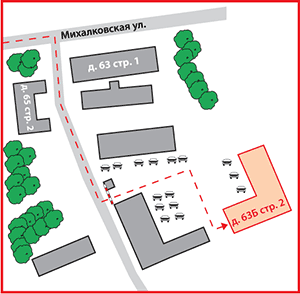 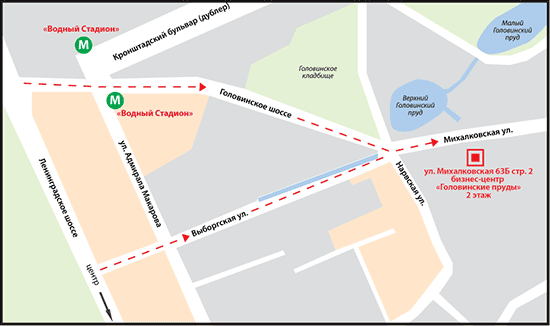 АвтомобилиAudiBaw Motor CorporationBmwHinoHyundaiIsuzuIvecoJohn DeereManMercedes BenzPorscheScaniaSetraSkodaToyotaVolkswagenАвтомобили и Моторы УралаАвтоцентр ПулковоБелАЗБелрусавтоВехаГАЗКамазСеверсталь-АвтоСим-Авто-ПлутонТорговый Дом УралавтоУАЗАвтомобильные маслаShellРоснефтьГрузоперевозки / ЛогистикаЕвротрансПочтовая Экспедиционная КомпанияТрейд Лоджистик КомпаниФм Ложистик ВостокГостиничный бизнесHoliday InnГостиница МоскваИнтурист Отель ГруппРусские ОтелиНедвижимостьRdi GroupАК Барс ДевелопментГлавстройКонти и КРенова-СтройгрупРусская Инвестиционная ГруппаСтроительная Компания «Люксора»КиноиндустрияГемини ЭнтертейнментИнвесткинопроектКаро ФильмАвтомобильные шиныExxon MobilShellРоснефтьBridgestoneContinentalCordiantGoodyearHankookMichelinNokianPirelliSumitomoYokohamaАлтайский Шинный КомбинатБелшинаВостокшинторгДнепрошинаМво-СтолицаНижнекамскшинаСтроительные и отделочные материалыCaparolCersanitEstimaHenkelIdeal Standard-VidimaKleoLasselsbergerRockwoolSaint Gobain IsoverSwisscolorTarkettTerraccoTikkurilaTraleUrsa ЕвразияWienrbergerАнгарский Керамический ЗаводАрмавирский Керамический ЗаводБентонитБийский Завод СтеклопластиковГранит КузнечноеЕвротизолКерама ЦентрКератонЛсрМинватаОптимистПромстройматериалыРатм Цемент ХолдингРусплитСамарский СтройфарфорСанитекСибирь-Цемент-СервисСтарателиТопкинский ЦементУфимский Фанерно-Плитный КомбинатЭмпилсЮнисЯрославские краскиПромышленные рынкиABBAlcoaBasfDupontMitsuiSchneider ElectricSiemensSojitz CorporationXeroxАгромашхолдингАльта ВистаБайкальская Лесная КомпанияБатисВолжский ОргсинтезВоткинский ЗаводГазпромГазпром НефтьЕвроцементЗавод Бытовой ХимииЗавод Сварочного Оборудования ИскраИлим ПалпИнтерстеклоКерамирКубаньгрузсервисЛебедянский ГокМоспромстройРао Еэс РоссииРоснефтьРусалРусский ПластикСалаватстеклоСеверстальСибирский ЦементСодовая КомпанияСургутнефтегазТатлесстройТНК-BPТопкинский цементТрансстройУралавтостеклоУралхимУралхимпластЭлопакМебельРомулСолоФабрика «8 марта»ФеликсСмиВедомостиИтогиКоммерсантъКомпанияПрофильРбкСекрет фирмыЭкспертАудит и консалтингBain&CompanyBoston Consulting GroupDeloitte&ToucheErnst&YoungInterbrandJ’Son & Partners ConsultingKPMGMarshall Capital PartnersPrice Waterhouse CoopersRoland Berger Strategy ConsultantsWolk&PartnerБдо ЮниконКосалтингстройинвестСеверо-Западный Юридический ЦентрСтратегикаФонд Центр Стратегических Разработок Северо-ЗападЭкопси КонсалтингСтрахованиеГута-СтрахованиеИнгосстрахНастаРенессанс СтрахованиеIT / ТелевидениеHewlett PackardIntelMicrosoftSitronicsАрктелАссоциация Кабельного Телевидения РФГруппа Компаний ВидДальневосточная Компания ЭлектросвязиЗебра ТелекомНовосибирский Городской СайтОпытный Завод МикронРенова-МедиаРостелекомСибирьтелекомСпутниковое Мультимедийное ВещаниеЦентральный Телеграф Бытовая техникаBoschElectroluxWhirlpoolАтлантБанки и финансовые компанииDeutsche BankRaiffeisenRussia Partners Management Llc.АбсолютбанкАк Барс БанкАльфа БанкБанк МосквыБанк ТураналемВТБГазпромбанкДельтакредитЕвразийский Банк РазвитияЕврофинанс МоснарбанкЗапсибкомбанкИФД КапиталЪИфк АлемарКамчатпрофитбанкКмб-БанкЛевобережныйМеталлинвестбанкМоскоммерцбанкПробизнесбанкПромсвязьбанкРенессанс КапиталРенова-ФинансРоссийский Банк РазвитияРусский СтандартРусфинанс БанкСбербанкСлавпромбанкСолид ИнвестТройка ДиалогФинансбанкЦентральный Банк Российской ФедерацииРекламаNews OutdoorVideo InternationalАгентство Массовых Коммуникаций АК.МАрс КомьюникейшнсСеверная Медиа ГруппаРесторанный бизнесКартофельный ПапаРестораторРосинтер РесторантсСолнце МехикоРозничная торговляDomoАшанМ ВидеоМирПерекрестокЭльдорадоПродукты питанияMarsPepsi-ColaTchiboUnileverАйс-ФилиВолгоградские ВодкиВто ЭрконпродуктЛебедянскийМинводыпищепродуктМинеральные Воды КавказаНижегородский Масло-Жировой КомбинатРусский Винный ТрестРусский ПродуктФабрика Мороженого ПрестижКиноиндустрияГемини ЭнтертейнментИнвесткинопроектКаро ФильмСТС-МедиаОдежда и ОбувьEccoSavageБелвестГлория ДжинсДискомОбувь РоссииТри ТолстякаПарфюмерия и косметикаBeiersdorf AgProcter&GambleSplatYves RocherЛ' ЭтуальНевская КосметикаОбразованиеГосударственная Публичная Научно-Техническая Библиотека Со РанГУ Высшая Школа ЭкономикиНовосибирский Государственный УниверситетКатегорияТипСветовая отдача (Люмен/Ватт)КПДКатегорияТипСветовая отдача (Люмен/Ватт)КПДНа основе горенияСвеча0,30.04 %На основе горениягазовая горелка20.3 %Лампа накаливания5Вт лампа накаливания (120 В)50.7 %Лампа накаливания40Вт лампа накаливания (120 В)12,61.9 %Лампа накаливания100Вт лампа накаливания (120 В)16,82.5 %Лампа накаливания100Вт лампа накаливания (220 В)13,82.0 %Лампа накаливания100Вт галогенная лампа (220 В)16,72.4 %Лампа накаливания2.6Вт галогенная лампа (5.2 В)19,22.8 %Лампа накаливанияКварцевая галогенная лампа (12-24 В)243.5 %Лампа накаливанияВысокотемпературная лампа355.1 %…………………НаправлениеТип ламп2012201220132013НаправлениеТип лампмлн. шт.млн. руб.млн. шт.млн. руб.ИмпортГалогенныеИмпортЛюминесцентныеИмпортНакаливанияИмпортСветодиодныеИтого импортИтого импортЭкспортГалогенныеЭкспортЛюминесцентныеЭкспортНакаливанияЭкспортСветодиодныеИтого экспортИтого экспорт